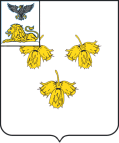 КОНТРОЛЬНО-СЧЕТНАЯ КОМИССИЯ КРАСНЕНСКОГО РАЙОНАЗаключениеКонтрольно-счетной комиссии по результатам финансово-экономической экспертизы проекта постановления администрации Красненского района «О внесении изменений в постановление администрации муниципального района «Красненский район»от 14 мая 2019 года № 34  «Об утверждении Методики формирования системы оплаты труда и стимулирования работников  организаций дополнительного образования, обеспечивающих государственные гарантии реализации прав на получение общедоступного и бесплатного дополнительного образования» «21» ноября 2023 года                                                                               № 22Заключение на проект постановления администрации Красненского района «О внесении изменений в постановление администрации муниципального района «Красненский район» от 14 мая 2019 года № 34  «Об утверждении Методики формирования системы оплаты труда и стимулирования работников  организаций дополнительного образования, обеспечивающих государственные гарантии реализации прав на получение общедоступного и бесплатного дополнительного образования» подготовлено в соответствии с полномочиями контрольно-счетной комиссии Красненского района, предусмотренными ст.9 п. 7 Федерального закона от 07.02.2011 № 6-ФЗ «Об общих принципах организации и деятельности контрольно-счетных органов субъектов Российской Федерации и муниципальных образований», ст.9 п. 7 Положения о Контрольно-счетной комиссии Красненского района утвержденным решением Муниципального совета Красненского района от 24 декабря 2019 года № 130 «О  Контрольно-счетной комиссии Красненского района».При подготовке настоящего заключения использованы: Бюджетный кодекс РФ, Федеральный закон от 06.10.2003 № 131-ФЗ «Об общих принципах организации местного самоуправления в Российской Федерации», Постановление Правительства Белгородской обл. от 30.10.2023 № 611-пп «О внесении изменений в постановление Правительства Белгородской области от 13 мая 2019 года № 203-пп», Порядок проведения финансово-экономической экспертизы проектов нормативных правовых актов муниципального района «Красненский район» утвержденного  распоряжением  Контрольно-счетной комиссии от 10 октября 2019 года  № 20 «Об утверждении Стандарта внешнего муниципального финансового контроля «Порядок проведения финансово-экономической экспертизы проектов нормативных правовых актов муниципального района «Красненский район».Проект муниципального правового акта направлен в Контрольно-счётную комиссию Красненского района 21.11.2023 г. (исх. № 154-4-2-01-18/1439 от 21.11.2023г.) для проведения финансово-экономической экспертизы.Проектом муниципального правового акта предлагается: в соответствии с Постановлением Правительства Белгородской обл. от 30.10.2023 № 611-пп «О внесении изменений в постановление Правительства Белгородской области от 13 мая 2019 года № 203-пп», внести изменения в постановление администрации муниципального района «Красненский район» от 14 мая 2019 года № 34 «Об утверждении Методики формирования системы оплаты труда и стимулирования работников  организаций дополнительного образования, обеспечивающих государственные гарантии реализации прав на получение общедоступного и бесплатного дополнительного образования». По итогам финансово-экономической экспертизы проекта постановления замечания и предложения отсутствуют. Председатель Контрольно-счетнойкомиссии Красненского района                                                О.М. Дешина